О внесении изменений в распоряжениеАдминистрации ТМР от 26.03.2013 № 12В соответствии с Федеральным Законом от 02.03.2007 № 25-ФЗ «О муниципальной службе в Российской Федерации», Федеральным законом от 25 декабря 2008 года № 273-ФЗ «О противодействии коррупции», Указам Губернатора Ярославской области от 31.01.2013 №47 «О комиссиях по соблюдению требований к служебному поведению и урегулированию конфликта интересов», в связи с кадровыми изменениями в Администрации Тутаевского муниципального района1. В приложение к распоряжению Администрации Тутаевского муниципального района от 26.03.2013 №12 «О комиссии по соблюдению требований к служебному поведению муниципальных служащих Администрации Тутаевского муниципального района и урегулированию конфликта интересов» внести следующие изменения: 1) состав комиссии по соблюдению требований к служебному поведению муниципальных служащих Администрации Тутаевского муниципального района и урегулированию конфликта интересов изложить в редакции приложения к настоящему распоряжению.2. Пункт 1 распоряжения Администрации Тутаевского муниципального района от 10.08.2015 № 033-р «О внесении изменений в распоряжение Администрации ТМР от 26.03.2013 №12» признать утратившим силу.3. Контроль за исполнением настоящего распоряжения возложить на управляющего  делами Администрации Тутаевского муниципального района С.В. Балясникову.Глава Тутаевского муниципального района                                                               Д.Р. ЮнусовПриложение к Распоряжению Администрации Тутаевского муниципального районаот 07.11.2017 № 079-рСостав комиссии по соблюдению требований к служебному поведению муниципальных служащих Администрации Тутаевского муниципального района и урегулированию конфликта интересов 1.  Новикова Маргарита Константиновна, первый заместитель Главы Администрации Тутаевского муниципального района, председатель комиссии;2. Балясникова Светлана Владимировна, управляющий делами Администрации Тутаевского муниципального района, заместитель председателя комиссии;3. Головщикова Екатерина Геннадьевна, ведущий специалист административно-контрольного отдела административно-правового управления Администрации Тутаевского муниципального района, секретарь комиссии;4. Филатова Елена Анатольевна начальник административно-правового управления Администрации Тутаевского муниципального района, член комиссии;5. Коннов Валерий Викторович, начальник юридического отдела административно-правового управления Администрации Тутаевского муниципального района, член комиссии;6. Ершов Виктор Иванович, директор Тутаевского филиала ФГБОУ ВО Рыбинский государственный авиационный технический университет имени П.А. Соловьева, член комиссии;7. Упадышев Анатолий Игоревич, председатель Общественной палаты Тутаевского муниципального района, член комиссии.Управляющий деламиАдминистрации ТМР                                                          С. В. Балясникова#G0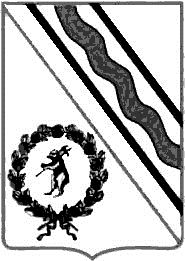 Администрация Тутаевского муниципального района РАСПОРЯЖЕНИЕ От 07.11.2017 № 079-рг. Тутаев 